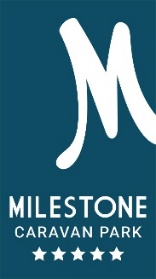 STORE & STAY REQUEST FORMTouring Caravan on a seasonal pitch at MILESTONE CARAVAN PARK, GREAT NORTH ROAD, CROMWELL, NEWARK NG23 6JEWOULD YOU LIKE 12 month store and stay , you will be required to stay on site at least twice a year for a minimum of 2 night stay stays. We normally have storage spaces become available from April and October but not always..  We will contact you when one becomes available.  Thank youTITLEFIRST NAME(S)SURNAMEADDRESS & POSTCODEEMAILHOME TELEPHONEMOBILE NO.ARE YOU CAMC MEMBERS? Y/N     Membership Number :DETAILS OF CARAVAN TO BE SITED ON PITCHDETAILS OF CARAVAN TO BE SITED ON PITCHCARAVAN MAKELENGTH OF CARAVANTWIN / SINGLE AXLECHASSIS NO.INSURANCE COMPANYPOLICY NUMBERINSURANCE RENEWAL DATE VEHICLE TYPE/MODELVEHICLE REG